VACATURE Stagiair/Trainee Marketing & Communicatie SPRING Performing Arts Festival | Plaats: Utrecht | Periode: maart t/m mei 2021 | Omvang: 4 dagen/week | Sluitingsdatum: 19-01-2021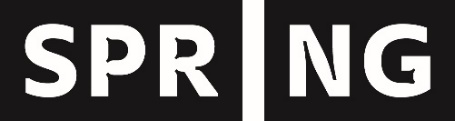 SPRING Performing Arts Festival is het toonaangevende, internationale festival voor theater, dans en performance in Utrecht. Het festival presenteert nieuwe ontwikkelingen in de hedendaagse podiumkunsten. SPRING stimuleert enerzijds de groei en ontwikkeling van jonge, veelbelovende kunstenaars en anderzijds theater, dans en cross-over als kunstvormen. Het programma is op het scherpst van de snede, radicaal, vernieuwend en avontuurlijk. De negende editie van SPRING vindt plaats van 20 t/m 29 mei 2021. Gedurende 10 dagen staan er ruim 40 voorstellingen in theaterzalen en in de publieke ruimte in Utrecht.  SPRING zoekt een:  Stagiair/Trainee Marketing & Communicatie(maart t/m mei 2021, 4 dagen per week)Wat bieden wij?SPRING biedt een meewerkstage / werkervaringsplek. Oftewel; een geweldige kans om ervaring op te doen in een energieke festivalorganisatie en heel veel te leren in korte tijd. Je draait volop mee in het marketing & communicatie-team en je wordt begeleid door een ervaren marketeer die je de kneepjes van het vak bijbrengt. Je levert een belangrijke bijdrage aan de positionering van SPRING als een avontuurlijk en toonaangevend internationaal festival. Je werkt ondersteunend en bent voor een aantal taken ook eindverantwoordelijk.  Wat zijn o.a. jouw werkzaamheden? Wat ga je leren?Je denkt mee over welke doelgroepen het beste bij het festival en de voorstellingen passen. Vervolgens ga je actief aan de slag om die doelgroepen ook te bereiken door acties te verzinnen en uit te zetten, teksten te schrijven en op maat te mailen en (veel) te bellen;Je beheert samen met collega’s de social media-kanalen van SPRING: je creëert, fotografeert en schrijft content, zet advertenties uit en reageert op alles en iedereen;Je houdt de website up-to-date samen met de online marketeer door content te plaatsen en pagina’s te bewerken want als web-redacteur bepaal je mee wat er op de site en social media komt te staan;Je hebt contact met journalisten, bloggers, vloggers en probeert daarbij zoveel mogelijk (online) publicaties in diverse media voor elkaar te boksen;Je bent het aanspreekpunt voor een club vrijwilligers tijdens het festival: het SPRING Promo teamWie zoeken we? Dit is de checklist:Je bent leergierig en pakt kansen met beide handen aan;Je bent associatief en creatief; Je hebt affiniteit met (podium)kunsten;Je schrijft met vlotte pen wervende teksten in het Nederlands en Engels;Je bent secuur en van de ‘dubbel-check’ school; Je bezit social media-skills;Je raakt niet snel in de stress wanneer het werk zich opstapelt; Je bent bereid om in aanloop en tijdens het festival lange(re) dagen te draaien;Je volgt een relevante opleiding (richting kunst en economie, communicatie en/of media, kunstbeleid- en management, theaterwetenschap) óf bent net afgestudeerd en op zoek naar werkervaring;Vergoeding en periodeJe ontvangt een vergoeding van €300 per maand (fulltime). (Afstudeer)onderzoek is mogelijk in combinatie met werkdagen op kantoor. Periode: Maart t/m mei 2021, 4 dagen per week, tijdens het festival fulltime (precieze aanvang en aantal dagen in overleg).ContactHeb je interesse? Stuur dan vóór 19 januari jouw motivatie en CV o.v.v. ‘stagiair/trainee marketing & communicatie’ naar Laura Reijnders, Hoofd Marketing & Communicatie: sollicitatie@springutrecht.nl.  Voor vragen kun je ook naar dit adres mailen. 